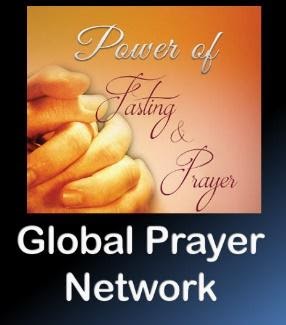      GPN – Scholarship for Children’s Education (2022-2023)                                                                            Application Form                         	1. Name of the Student                                            :2. DOB / Age                                                           : 3. Address for Communication                                : 4. Contact Phone number                                        :5. Contact Email address                                         :6. Educational Details        (a)Name of the School / College & address    :      (b) Standard of studying (LKG to 12th)             :       In case of College, course Name	& year of study:       (c) Tuition Fee per year                                    :7. Sponsorship received if any                                 :(Specify the amount received)8. Organization / Ministry information:a) Independent missionary/Organization Name:b) Salaried (Y/N):9. Family Information: a) Name of Parents: b) Father’s occupation (Missionary/ Pastor/Evangelist/Part-time/Secular – please explain):c) Father’s Average Annual income  :d) Mother's occupation (Missionary/ Pastor/Evangelist/Part-time/Secular – please explain):e) Mother’s Average Annual income :f) Number of Brothers & their ages   :g) Number of Sisters & their ages     :10. Single parent/ Orphan                  :11. Community (OC/BC/MBC/SC/ST): 12. Academic Performance:Child’s previous academic history in the last 5 years:13. Present Christian Life:Briefly describe the reasons behind this scholarship application:14. Parents & Child – Testimony:15. Please describe in a few words, how the child plans to serve the Lord Jesus, in the future:Date:                                                                                       Signature of the Parent / GuardianNote: This application form needs to be emailed to gpnyoungstars@gmail.com no later than   31-Oct-2022. Please contact these numbers in case of questions: Bro Ruban @ +91 97910 36358 or Bro.Jonathan @ +91 90942 81131.